Publicado en  el 18/08/2016 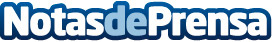 La Costa Cálida registra un crecimiento de ocupación turística durante el puente de agostoEn general, la Región de Murcia ha visto como crecían las cifras de su ocupación hotelera. Por lo que respecta a la Costa Cálida, la mayor ocupación se ha registrado en la localidad de MazarrónDatos de contacto:Nota de prensa publicada en: https://www.notasdeprensa.es/la-costa-calida-registra-un-crecimiento-de Categorias: Murcia Turismo http://www.notasdeprensa.es